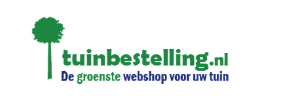 Modelformulier voor herroeping
(dit formulier alleen invullen en terugzenden wanneer u de overeenkomst wilt herroepen)Aan:
Tuinbestelling.nl – afdeling retouren
de Triemen 5A 9296 MB Triemen
tel. 0511-441562
info@tuinbestelling.nl 
Ik deel u hierbij mede, dat ik onze overeenkomst betreffende de verkoop van de volgende producten: Herroep.Handtekening consument(en) (alleen wanneer dit formulier op papier wordt ingediend)Besteld op:Ordernummer consument:Naam consument:Adres consument: